PLANTILLA GENÉRICA DE PROPUESTA DE PROYECTO	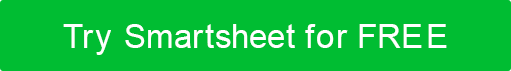 TÍTULO DE LA PROPUESTA DE PROYECTO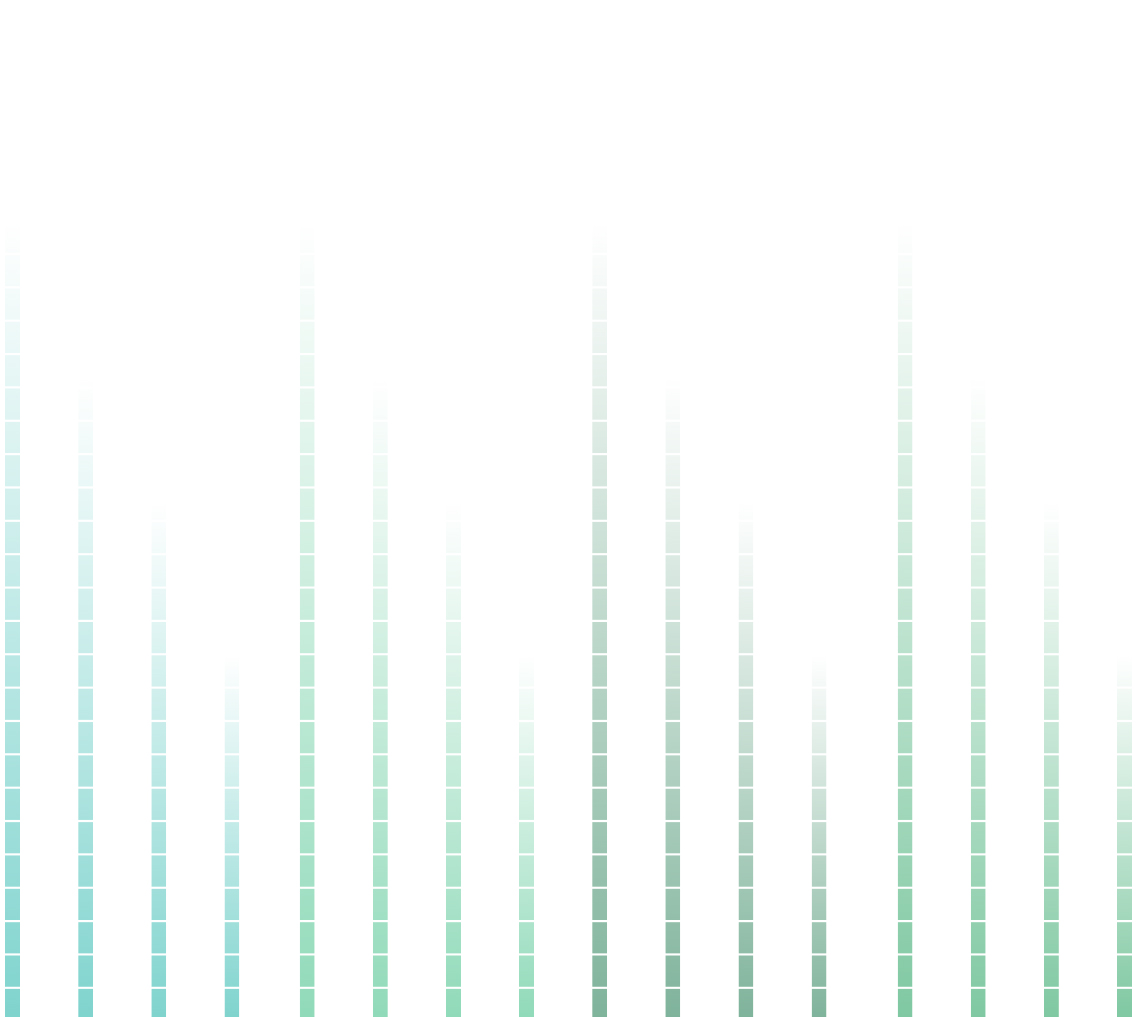 PREPARADO PARANombre del clientePREPARADO PORNombre del remitenteVISIÓN GENERAL DEL PROYECTOPOR QUÉ SOMOS LA MEJOR OPCIÓNNECESIDADES / PROBLEMASMETASÁMBITO DE TRABAJOCRONOGRAMA / HITOSESTRUCTURA DE COSTOSRECURSOS DE PERSONALMEDIDAS DE ÉXITOENDOSOSPRÓXIMOS PASOSDOCUMENTOS RELACIONADOSTÉRMINOS Y CONDICIONESACEPTACIÓN DE LA PROPUESTATÍTULO DEL PROYECTOENVIADO PORTIPO DE PROYECTOTELÉFONO / EMAILPRESUPUESTO TOTAL ESTIMADOFECHA DE LA PROPUESTAVERSIÓN NO.FECHA DE INICIO PROYECTADAFECHA DE FINALIZACIÓN PROYECTADAI. RESUMEN DEL PROYECTOQUIENES SOMOSSUS NECESIDADESNUESTROS OBJETIVOSESTIMACIONES DE COSTO + CRONOGRAMAII. POR QUÉ SOMOS LA MEJOR OPCIÓNSOBRE NOSOTROSSERVICIOSNUESTRO EQUIPONUESTRO TRABAJOIII. NECESIDADES / PROBLEMASIII. NECESIDADES / PROBLEMASUNOUNODESCRIPCIÓN DE LA NECESIDAD / PROBLEMATIEMPO QUE EXISTIÓ¿ABORDADO ANTERIORMENTE?SI ES ASÍ, ¿CUÁL FUE EL RESULTADO?IMPACTO DE LA NECESIDAD / PROBLEMAINFORMACIÓN ADICIONALDOSDOSDESCRIPCIÓN DE LA NECESIDAD / PROBLEMATIEMPO QUE EXISTIÓ¿ABORDADO ANTERIORMENTE?SI ES ASÍ, ¿CUÁL FUE EL RESULTADO?IMPACTO DE LA NECESIDAD / PROBLEMAINFORMACIÓN ADICIONALTRESTRESDESCRIPCIÓN DE LA NECESIDAD / PROBLEMATIEMPO QUE EXISTIÓ¿ABORDADO ANTERIORMENTE?SI ES ASÍ, ¿CUÁL FUE EL RESULTADO?IMPACTO DE LA NECESIDAD / PROBLEMAINFORMACIÓN ADICIONALCUATROCUATRODESCRIPCIÓN DE LA NECESIDAD / PROBLEMATIEMPO QUE EXISTIÓ¿ABORDADO ANTERIORMENTE?SI ES ASÍ, ¿CUÁL FUE EL RESULTADO?IMPACTO DE LA NECESIDAD / PROBLEMAINFORMACIÓN ADICIONALIV. OBJETIVOSIV. OBJETIVOSDESCRIPCIÓN DEL OBJETIVOBENEFICIOS CLAVEV. ALCANCE DEL TRABAJOV. ALCANCE DEL TRABAJOVI. CRONOGRAMA / HITOSVI. CRONOGRAMA / HITOSVI. CRONOGRAMA / HITOSVI. CRONOGRAMA / HITOSVISIÓN GENERALHITOHITOFECHA DE INICIOFECHA FINALVII. ESTRUCTURA DE COSTOSVII. ESTRUCTURA DE COSTOSVII. ESTRUCTURA DE COSTOSVISIÓN GENERALNECESIDADES / INVERSIÓNNECESIDADES / INVERSIÓNCOSTARTOTAL ESTIMADOTOTAL ESTIMADOCONDICIONES DE PAGOCONDICIONES DE PAGOCONDICIONES DE PAGOVIII. RECURSOS DE PERSONALVIII. RECURSOS DE PERSONALVIII. RECURSOS DE PERSONALVIII. RECURSOS DE PERSONALVISIÓN GENERALFUNCIÓNFUNCIÓNREQUISITOS DE CAPACIDADFTEIX. MEDICIONES DEL ÉXITOMÉTODOS DE EVALUACIÓN DEL PROGRESOMÉTODO DE INFORME + PROGRAMACIÓNX. AVALESX. AVALESX. AVALESAVALADO POREMPRESA / AFILIACIÓNTELÉFONO / CORREO ELECTRÓNICO / DIRECCIÓNXI. PRÓXIMOS PASOSXII. DOCUMENTOS CONEXOSXII. DOCUMENTOS CONEXOSXII. DOCUMENTOS CONEXOSFUNCIÓNDESCRIPCIÓNNOMBRE DE ARCHIVO / UBICACIÓN / ENLACEXIII. TÉRMINOS Y CONDICIONESXIII. TÉRMINOS Y CONDICIONESLA PROPUESTA PUEDE SER RETIRADA SI NO ES ACEPTADA EN LA FECHA DEXIV. ACEPTACIÓN DE LA PROPUESTAXIV. ACEPTACIÓN DE LA PROPUESTAXIV. ACEPTACIÓN DE LA PROPUESTAXIV. ACEPTACIÓN DE LA PROPUESTAFIRMA DE CLIENTE AUTORIZADAFECHA DE ACEPTACIÓN
RENUNCIACualquier artículo, plantilla o información proporcionada por Smartsheet en el sitio web es solo para referencia. Si bien nos esforzamos por mantener la información actualizada y correcta, no hacemos representaciones o garantías de ningún tipo, expresas o implícitas, sobre la integridad, precisión, confiabilidad, idoneidad o disponibilidad con respecto al sitio web o la información, artículos, plantillas o gráficos relacionados contenidos en el sitio web. Por lo tanto, cualquier confianza que deposite en dicha información es estrictamente bajo su propio riesgo.